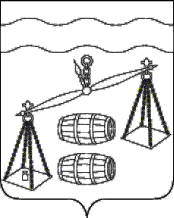 Сельская Дума сельского поселения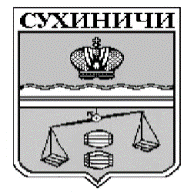 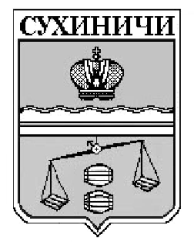 «Село Татаринцы»Калужская областьРЕШЕНИЕО    внесении   изменений   в   решение    Сельской    Думы сельского  поселения «Село Татаринцы»  от   08.11.2019№ 198 «Об утверждении Порядка представления главным распорядителем  средств   бюджета   сельского   поселения «Село Татаринцы»  в  отдел   финансов   администрации муниципального       района         «Сухиничский       район» информации о совершаемых действиях, направленных на реализацию сельским поселением «Село Татаринцы» праварегресса, либо оботсутствииоснований для предъявления искао взысканииденежныхсредств в порядке регресса»В соответствии со статьей 242.2 (часть 4, абзац 5) Бюджетного кодекса Российской Федерации, Решением Сельской Думы сельского поселения «Село Татаринцы» «О передаче муниципальному району «Сухиничский район» отдельных полномочий по решению вопросов местного значения на 2020 год сельским поселением «Село Татаринцы» от 18.12.2019  № 225, руководствуясь статьей 8 Устава сельского поселения «Село Татаринцы», Сельская Дума СП «Село Татаринцы» РЕШИЛА:Внести в решение Сельской Думы СП «Село Татаринцы» от 14.11.2019 № 219 «Об утверждении Порядка представления главным распорядителем средств бюджета сельского поселения «Село Татаринцы» в отдел финансов администрации муниципального района «Сухиничский район» информации о совершаемых действиях, направленных на реализацию сельским поселением «Село Татаринцы» права регресса, либо об отсутствии оснований для предъявления иска о взыскании денежных средств в порядке регресса» (далее по тексту – Решение), следующие изменения:Преамбулу Решения изложить в новой редакции:«В соответствии со статьей 242.2 (часть 4, абзац 5) Бюджетного кодекса Российской Федерации, Решением Сельской Думы сельского поселения «Село Татаринцы» «О передаче муниципальному району «Сухиничский район» отдельных полномочий по решению вопросов местного значения на 2020 год сельским поселением «Село Татаринцы» от 24.12.2019 г. № 203, руководствуясь статьей 8 Устава сельского поселения «Село Татаринцы», Сельская Дума СП «Село Татаринцы» РЕШИЛА:»Пункт 2 Решения изложить в новой редакции: « 2.Отдел финансов администрации муниципального района «Сухиничский район» в течение 15 календарных дней со дня исполнения за счет казны сельского поселения «Село Татаринцы» судебного акта о возмещении вреда уведомляет об этом главного распорядителя средств бюджета сельского поселения «Село Татаринцы» (далее – главный распорядитель)».»Настоящее Решение вступает в силу после его официального обнародования.Контроль за исполнением настоящего Решения возложить на комиссию сельского поселения по бюджету, финансам и налогам (С.В. Макарову).Глава сельского поселения   «Село Татаринцы»                                                    Н.Н.Абросимова          от 10.06.2020г.                                  №  233